     Asociácia zamestnávateľských zväzov a združení SR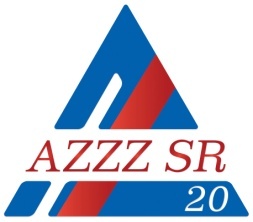 Materiály na rokovanie HSR SR  Dňa 25. mája  2015									č. 18)Stanovisko k Návrhu zákona, ktorým sa mení a dopĺňa zákon č. 308/2000 Z. z. o vysielaní a retransmisii a o zmene zákona č. 195/2000 Z. z. o telekomunikáciách v znení neskorších predpisov a ktorým sa menia a dopĺňajú niektoré zákonyVšeobecne k návrhu:	Návrh zákona, ktorým sa mení a dopĺňa zákon č. 308/2000 Z. z. o vysielaní a retransmisii a o zmene zákona č. 195/2000 Z. z. o telekomunikáciách v znení neskorších predpisov a ktorým sa menia a dopĺňajú niektoré zákony sa predkladá ako iniciatívny materiál.	Cieľom predkladaného návrhu zákona sú legislatívne zmeny v nasledujúcich troch oblastiach:podpora hranosti slovenských hudobných diel vo vysielaní rozhlasovej programovej služby, uľahčenie prístupu osobám so sluchovým postihnutím a osobám so zrakovým postihnutím k vysielaniu televíznej programovej služby a k distribuovaným slovenským audiovizuálnym dielam a audiovizuálnym dielam v slovenskej pôvodnej jazykovej úprave a  rozšírenie obmedzení týkajúcich sa mediálnej komerčnej komunikácie vo vzťahu k cigaretám a tabakovým výrobkom aj o elektronické cigarety a plniace fľaštičky pre elektronické cigarety.	Prostredníctvom návrhu zákona sa podporuje vysielanie slovenských hudobných diel v rozhlasovom vysielaní, a to so zámerom zlepšenia prístupu poslucháčskej verejnosti k slovenskej hudbe, podpory slovenských autorov a výkonných umelcov, ako aj slovenskej hudobnej tvorby ako takej. Na dosiahnutie stanoveného cieľa sa navrhuje zákonom určiť minimálny percentuálny podiel, ktorý budú rozhlasoví vysielatelia povinní vyhradiť slovenským hudobným dielam. Tento systém podpory je štandardným systémom, ktorý je obsiahnutý v legislatíve viacerých štátov, a to nielen európskych.V zmysle predloženého návrhu bude vysielateľ s licenciou povinný vyhradiť slovenským hudobným dielam v roku 2016 najmenej 20 % a od roku 2017 najmenej 25 % času vysielania venovaného vysielaniu hudobných diel a verejnoprávny vysielateľ najmenej 30 % v roku 2016 a od roku 2017 najmenej 35 % času vysielania hudobných diel za kalendárny mesiac, pričom tento podiel bude musieť dosiahnuť v každej svojej rozhlasovej programovej službe osobitne. Z podielu odvysielaných slovenských hudobných diel budú nové diela tvoriť najmenej jednu pätinu. Zároveň sa navrhuje, aby sa do stanoveného podielu slovenských hudobných diel započítavali iba diela odvysielané v čase od 6.00 do 24.00 hodiny.Návrh zákona v záujme uľahčenia prístupu osobám so sluchovým postihnutím k vysielaniu televíznej programovej služby a k distribuovaným audiovizuálnym dielam zavádza nový pojem „titulky pre osoby so sluchovým postihnutím“. Titulky pre osoby so sluchovým postihnutím sú obrazovo zachytený text v slovenskom jazyku, ktorý je synchronizovaný so zvukovou stopou programu, zachytáva hovorený prejav v programe spôsobom, ktorý osobám so sluchovým postihnutím umožňuje porozumieť jeho obsahu a je v súlade s požiadavkami ustanovenými všeobecne záväzným právnym predpisom, ktorý vydá ministerstvo kultúry Slovenskej republiky (ďalej len „ministerstvo“). V tejto súvislosti ministerstvo predloží návrh vyhlášky, ktorá špecifikuje technické a iné požiadavky na titulky pre osoby so sluchovým postihnutím, ktoré sprevádzajú programy televíznej programovej služby alebo programy audiovizuálnej mediálnej služby na požiadanie a distribuované slovenské audiovizuálne diela a audiovizuálne diela v slovenskej pôvodnej jazykovej úprave.Nakoľko v súčasnosti dochádza v praxi k situácii, kedy vysielateľ síce odvysiela program, ktorý je sprevádzaný titulkami určenými pre osoby s poruchami sluchu alebo hlasovým komentovaním pre nepočujúcich, no pri prenose vysielania prevádzkovateľom retransmisie sa tento program dostane ku koncovému užívateľovi bez uvedených titulkov alebo hlasového komentovania, navrhuje sa zavedenie explicitnej povinnosti pre prevádzkovateľov retransmisie, poskytovať retransmisiu programovej služby vrátane multimodálneho prístupu. V zmysle návrhu zákona sa povinnosti prevádzkovateľa retransmisie budú vzťahovať aj na tých prevádzkovateľov retransmisie, ktorí poskytujú retransmisiu na území Slovenskej republiky, ale majú sídlo mimo jej územia. Úpravou sa tak sleduje ochrana koncového užívateľa služby retransmisie bez ohľadu na to, z akého zdroja a od akého subjektu prijímajú užívatelia signál programových služieb.Uľahčenie prístupu osobám so sluchovým postihnutím a osobám so zrakovým postihnutím k slovenským audiovizuálnym dielam a audiovizuálnym dielam v slovenskej pôvodnej jazykovej úprave sa má zabezpečiť aj prostredníctvom povinného zabezpečovania úpravy takýchto diel titulkami pre osoby so sluchovým postihnutím a hlasovým komentovaním pre nevidiacich. Povinnosť zabezpečiť tieto formy prístupu bude mať distributér audiovizuálneho diela, ktorý verejne rozširuje slovenské audiovizuálne dielo alebo audiovizuálne dielo v slovenskej pôvodnej jazykovej úprave. Návrhom dochádza aj k zmene zákona č. 455/1991 Zb. o živnostenskom podnikaní (živnostenský zákon) v znení neskorších predpisov. Vzhľadom na nový Autorský zákon, ktorý zaviedol pojem „nezávislý subjekt správy“ a pojem „správa práv“, ktorú vykonávajú nezávislé subjekty správy a organizácie kolektívnej správy, sa navrhuje úprava, ktorá stanovuje, že správa práv, ktorú vykonávajú tieto právnické osoby, nie je živnosťou. Zavedenie pojmu nezávislý subjekt správy je transpozíciou smernice Európskeho parlamentu a Rady 2014/26/EÚ z 26. februára 2014 o kolektívnej správe autorských práv a práv súvisiacich s autorským právom a o poskytovaní multiteritoriálnych licencií na práva na hudobné diela na online využívanie na vnútornom trhu.Návrhom zákona sa zároveň do slovenského právneho poriadku transponujú ustanovenia smernice Európskeho parlamentu a Rady 2014/40/EÚ z 3. apríla 2014 o aproximácii zákonov, iných právnych predpisov a správnych opatrení členských štátov týkajúcich sa výroby, prezentácie a predaja tabakových a súvisiacich výrobkov a o zrušení smernice 2001/37/ES, ktoré sa týkajú mediálnej komerčnej komunikácie vo vzťahu k elektronickým cigaretám a plniacim fľaštičkám pre elektronické cigarety. Dochádza tak k rozšíreniu obmedzení vzťahujúcich sa na mediálnu komerčnú komunikáciu vo vzťahu k cigaretám a tabakovým výrobkom aj o elektronické cigarety a plniace fľaštičky pre elektronické cigarety. Rovnaké rozšírenie obmedzení sa vzťahuje aj na sponzorovanie programov, programových služieb alebo audiovizuálnych mediálnych služieb na požiadanie, ktorých sponzorom v zmysle návrhu zákona nebude môcť byť ani právnická alebo fyzická osoba, ktorej hlavnou činnosťou je výroba alebo predaj elektronických cigariet alebo plniacich fľaštičiek pre elektronické cigarety. V spojitosti s týmito osobami bude zakázané aj umiestňovanie produktov. Rovnaké obmedzenia sa budú vzťahovať aj na umiestňovanie produktov podľa zákona č. 40/2015 Z. z. o audiovízii a o zmene a doplnení niektorých zákonov.   Návrh zákona je v súlade s Ústavou Slovenskej republiky, ústavnými zákonmi, zákonmi a medzinárodnými zmluvami, ktorými je Slovenská republika viazaná, ako aj s právom EÚ.  Predkladaný návrh zákona nemá žiadny vplyv na rozpočet verejnej správy, ani vplyv na životné prostredie a na informatizáciu spoločnosti. Návrh zákona bude mať pozitívne sociálne vplyvy. Predpokladá sa pozitívny aj negatívny vplyv návrhu zákona na podnikateľské prostredie. Návrh zákona sa na rokovanie Legislatívnej rady vlády Slovenskej republiky predkladá s rozporom s Generálnou prokuratúrou Slovenskej republiky, s Republikovou úniou zamestnávateľov a s verejnosťou. Stanovisko AZZZ SR :AZZZ SR berie predložený materiál na vedomie. Záver : AZZZ SR odporúča materiál na ďalšie legislatívne konanie. 